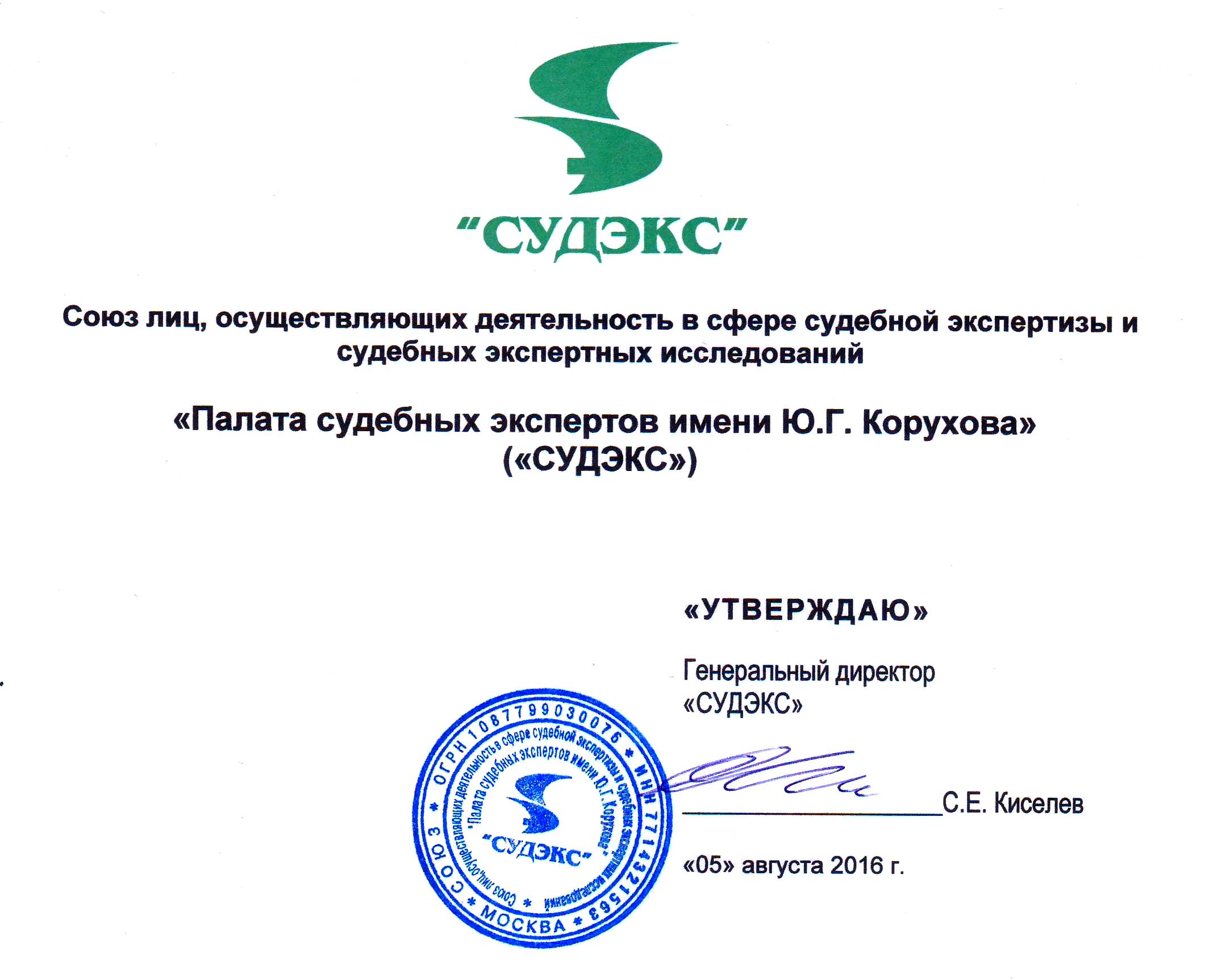 ПОЛОЖЕНИЕ Об организации учебного процесса структурного образовательного подразделения –институт повышения квалификации Союза лиц, осуществляющих деятельность в сфере судебной экспертизы и судебных экспертных исследований «Палата судебных экспертов имени Ю.Г. Корухова»г. Москва 2016Содержание1. Общие положения	32. Цели, задачи и функции	33. Организация работы	34. Режим занятий слушателей	55. Правила отчисления слушателей	56. Права и обязанности Института повышения квалификации	67. Права и обязанности слушателей	68. Ответственность за нарушение Правил	89. Заключительные положения	81. Общие положенияПоложение регламентирует организацию образовательного процесса по дополнительным профессиональным программам структурного образовательного подразделения –институт повышения квалификации Союза лиц, осуществляющих деятельность в сфере судебной экспертизы и судебных экспертных исследований «Палата судебных экспертов имени Ю.Г. Корухова», осуществляемого на основе договоровоб оказании платных образовательных услуг с физическим лицом и (или) с организацией, направившей его на обучение.Союзлиц, осуществляющих деятельность в сфере судебной экспертизы и судебных экспертных исследований «Палата судебных экспертов имени Ю.Г. Корухова» (далее «СУДЭКС») является правообладателем данного Положения и его использование без письменного согласия запрещено.«СУДЭКС»  самостоятельно разрабатывает и утверждает положение об организации образовательного процесса в части, не противоречащей законодательству Российской Федерации.Образовательные программы дополнительного профессионального образования по судебно-экспертным специальностям в «СУДЭКС» реализует его структурное образовательное подразделение -Институт повышения квалификации (далее – ИПК). 2. Цели, задачи и функцииОдной из основных целейИПК является реализация дополнительных профессиональных программ для повышения профессиональных знаний специалистов, в том числе с учетом международных стандартов, совершенствования деловых качеств, подготовки к выполнению новых трудовых функций.В рамках этой цели перед ИПК поставлены следующие задачи:организация образовательного процесса в соответствии с законодательством Российской Федерации в сфере образования, с учетом потребностей лица, организации, по инициативе которых осуществляется дополнительное профессиональное образование;обеспечение высокого уровня качества обучения по программам дополнительного профессионального образования;удовлетворение потребностей специалистов в получении знаний о новейших достижениях в сфере бизнесаподготовка специалистов и экспертов к подтверждению квалификации судебного эксперта в Системе добровольной сертификации негосударственных судебных экспертов. 3. Организация работыРеализации программ дополнительного профессионального образования проводится по адресу: Российская Федерация, г. Москва, улица Складочная, дом 1, строение 15, офис «СУДЭКС».Организация образовательного процесса в ИПК осуществляется в соответствии с образовательными программами дополнительного профессионального образования и расписанием учебных занятий для каждой программы с учетом потребностей слушателей, направляемых на обучение.Внесение изменений в расписание учебных занятий производится на основании служебных записок директора ИПК на имя генерального директора «СУДЭКС».Содержание реализуемой дополнительной профессиональной программы должно быть направлено на достижение целей программы, планируемых результатов ее освоения.Образовательный процесс в ИПК осуществляется в очно-заочной форме обучения, в том числе с использованием электронного обучения и дистанционных образовательных технологий.Основные характеристики,регламентирующие организацию образовательного процесса в ИПК:обучение в Центре ведется на русском языке;ИПК оказывает услуги по реализации дополнительных профессиональных программ в соответствии с полученной «СУДЭКС» лицензиина право ведения образовательной деятельности;к освоению дополнительных профессиональных программ допускаются лица, имеющие высшее образование;слушателями являются лица, принятые на обучение на основании договора об оказании платных образовательных услуг и (или) договора с организацией, направившей его на обучение;численный состав групп и продолжительность учебных занятий зависят от конкретной образовательной программы; слушатели в ИПК зачисляются по направлениям с предприятий и по заявлениям граждан в соответствии с графиком открытия учебных групп на основании договоров;слушатели набираются в учебные группы по изучаемым программам; численность слушателей в учебной группе должна соответствовать гигиеническим требованиям к условиям обучения; исходя из специфики, учебные занятия могут проводиться с группами или подгруппами слушателей, а также, при необходимости, с отдельными слушателями;наполняемость учебных групп устанавливается поступившими заявлениями и заключенными договорами с гражданами или с организациями, от которых обучаются их работники;ИПК самостоятельно определяет количество слушателей; минимальное количество слушателей в группе (повышение квалификации) - 5 человек;продолжительность обучения определяется конкретной образовательной программой, разрабатываемой и утверждаемой на основе установленных квалификационных требований (профессиональных стандартов) и утверждается «СУДЭКС»  самостоятельно, если иное не установлено законодательством Российской Федерации;формы обучения и сроки освоения дополнительных профессиональных программ определяются «СУДЭКС»  самостоятельно;нормативные сроки освоения программ повышения квалификации могут составлять до 1 месяца и объемом от 16 до 104 часов, программ профессиональной переподготовки: от 3-х месяцев до 1 года и объемом от 250 до 1600 часов;освоение программ дополнительного профессионального образования сопровождается итоговой аттестацией (в форме защиты аттестационной работы, зачета, экзамена), за исключением случаев, когда итоговая аттестация не предусмотрена учебным планом;ИПК самостоятельно в выборе содержания и порядка проведения итоговой аттестации;слушателям, успешно освоившим соответствующую дополнительную профессиональную программу и прошедшим итоговую аттестацию, выдаются документы об образовании: удостоверение о повышении квалификации и (или) диплом о профессиональной переподготовке установленного образцаи рекомендации Органу по сертификации.слушателям, не прошедшим итоговой аттестации или получившим на итоговой аттестации неудовлетворительные результаты, а также лицам, освоившим часть дополнительной профессиональной программы и (или) отчисленным из ИПК, выдается справка об обучении или о периоде обучения по образцу, установленному в «СУДЭКС»;основанием для отчисления слушателя является невыполнение с его стороны условий договора; нарушение правил внутреннего распорядка для слушателей,требований других локальных документов, регламентирующих организацию образовательного процесса в «СУДЭКС»; по личной причине;образовательный процесс осуществляется штатными преподавателями, преподавателями, приглашаемыми на условиях штатного совместительства или почасовой оплаты.В «СУДЭКС»  ведется и хранится следующая отчетная и распорядительная документация в электронном виде и на бумажных носителях:распоряжения и приказы генерального директора «СУДЭКС»;папки дела учебных групп, где находятся личные данные прошедших обучение в ИПК лиц;ведомости, тесты,экспертныеи итоговые работы;-        журнал выдачи удостоверений, дипломов о прохождении обучения.4. Режим занятий слушателейРежим занятий определяет порядок занятости слушателей при реализации ИПК образовательных программ дополнительного профессионального образования (профессиональная переподготовка и повышение квалификации).Режим работы «СУДЭКС»  (понедельника - пятница)- с 9.00 до 18.00. Обучение в аудиториях ИПК проводится с 10.00 до 17.00. Для проведения занятий в ИПКмогут использоваться также выходные и праздничные дни в соответствии с учебным планом. Для всех видов аудиторных занятий устанавливается академический час продолжительностью 45 минут. Перерыв между занятиями составляет не менее 10 минут, обеденный перерыв – не менее 45 мин.Максимальный объем учебной нагрузки обучающегося составляет не более 8 академических часов в день, включая все виды аудиторной учебной нагрузки.Режим функционирования ИПК устанавливается на основании требований санитарных норм, учебного плана и Правил внутреннего распорядка.5.Правила отчисления слушателейОтчисление слушателей возможно по следующим основаниям:по личному заявлению слушателя с указанием причин;при нарушении правил внутреннего распорядка для обучающихся,пропускеочных консультаций, нарушения правил общественного порядка, причинении«СУДЭКС» материального и морального ущерба, регулярном нарушении слушателем учебной дисциплины, учебного плана, своих учебных обязанностей;нарушениятребований других локальных документов, регламентирующих организацию образовательного процесса в «СУДЭКС»;при нарушении Заказчиком (слушателем) условий договора на оказание платных образовательных услуг;в других случаях, установленных законодательством Российской Федерации.Факт наличия оснований для отчисления устанавливается генеральным директором «СУДЭКС», при этом учитываются объяснения слушателя как в письменной, так и в устной форме.Отчисление слушателя производится на основании приказа генерального директора, при этом слушатель считается отчисленным с даты, указанной в приказе.Отчисленному слушателю может быть выдана справка о сроках его нахождении на курсах в «СУДЭКС»  до момента отчисления.Порядок финансовых расчетов между «СУДЭКС»  и Заказчиком в случае отчисления слушателя определяется договором на оказание платных образовательных услугв соответствии с действующим законодательством Российской Федерации.Слушатель имеет право обжаловать в суде решение администрации «СУДЭКС»  об отчислении.6.Права и обязанности Института повышения квалификацииИПКобеспечивает выполнение уставных задач, норм действующего законодательства, принимает меры к правильной организации учебной деятельности.ИПКобязан:обеспечивать высокий уровень учебной деятельности в соответствии с учебными планами и программами дополнительного профессионального образования;использовать наиболее эффективные формы, методы и средства обучения, новые педагогические технологии, при этом учитывая личные качества слушателей;формировать у слушателей профессиональные умения и навыки, подготавливать их к применению знаний в практической деятельности;обеспечивать выполнение учебных планов и программ;обеспечивать слушателей раздаточными материалами (учебными пособиями); знакомить слушателейс информационным фондом «СУДЭКС», включающим нормативную, инструктивную, учебную и методическую документацию по вопросам профессиональной деятельности; своевременно доводить до слушателей график занятий;разрабатывать мероприятия по модернизации оснащения учебного помещения, формировать его предметно-пространственную среду, обеспечивающую освоение образовательной программы;обеспечивать взаимодействие слушателей с другими подразделениями «СУДЭКС»;соблюдать требования по охране труда, технике безопасности, производственной санитарии, гигиене труда и противопожарной безопасности;обеспечить соблюдение на занятиях этических правил и норм.ИПКимеет право:разрабатывать и предлагать на утверждение руководству «СУДЭКС» образовательные программы;использовать при реализации образовательных программ любые образовательные технологии;определять количество и списочный состав слушателей;рассматривать и внедрять предложения слушателей, направленные на улучшение образовательной деятельности;проводить самообследования, обеспечивать функционирование внутренней системы оценки качества образования;требовать от слушателя соблюдения условий договора об оказании образовательных услуг, в том числе своевременной оплаты услуг в полном объеме;выходить к руководству «СУДЭКС»  с предложениями о досрочном прекращении договора об оказании образовательных услуг;требовать от нарушителя настоящих Правил немедленного прекращения совершаемых им действий и устранения их последствий;составлять в установленном порядке акт о нарушении настоящих Правил и рассматривать вопрос об ответственности нарушителя;принимать необходимые мерыдля проверки соблюдения настоящих Правил и пресечения нарушений настоящих Правил, правил пожарной безопасности, санитарных норм.7.Права и обязанности слушателейСлушатели имеют право:знакомиться с образовательными программами по изучаемому курсу;пользоваться оборудованием, учебно-методической базой и раздаточным материалом, представляемыми ИПК; информационным фондом «СУДЭКС», включающим нормативную, инструктивную, учебную и методическую документацию по вопросам профессиональной деятельности, а также с техническими средствами обучения во время учебных занятий;вносить предложения по улучшению учебного процесса;переводиться на обучение по другому учебному курсу;получать информацию по вопросам организации и обеспечения надлежащего предоставления образовательных услуг;своевременно получать информацию о времени занятий и обо всех изменениях в образовательном процессе;на уважение человеческого достоинства, защиту от всех форм физического и психического насилия, оскорбления личности, охрану жизни и здоровья;на свободу совести, информации, свободное выражение своих взглядов и убеждений.Слушатели обязаны:соблюдать настоящие Правила и иные локальные нормативные акты «СУДЭКС»;полностью выполнять учебный план;посещать учебные курсы, выполнять в установленные сроки все виды заданий, предусмотренные учебным планом и образовательной программой;не допускать нарушения учебной дисциплины;в случае неявки на занятие по уважительной причине сообщить сотруднику ИПК;бережно и аккуратно относится к помещениям, оборудованию, учебным пособиям и другому имуществу «СУДЭКС», не допускать их порчи, повреждения или утраты, поддерживать в помещениях «СУДЭКС»  чистоту и порядок;соблюдать общественный порядок, общепринятые нормыповедения, не допускать действия, мешающие проведениюзанятий;уважать честь и достоинство других слушателей и работников «СУДЭКС», не создавать препятствий для получения образования другими слушателями;в помещениях «СУДЭКС»  соблюдать нормальный, спокойный режим разговоров, общения и поведения;незамедлительно выполнять правомерные требования работников «СУДЭКС»  по прекращению нарушений настоящих Правил;неукоснительно соблюдать требования правил охраны труда, противопожарной безопасности, производственной санитарии и гигиены;соблюдать нравственные и этические правила и нормы;нести материальную ответственность за причинение ущерба имуществу «СУДЭКС»;не оставлять свои вещи без присмотра, в случае пропажи или порчи личных вещей, оставленных без присмотра, «СУДЭКС»  ответственности не несет.Слушателям запрещается:без разрешения работников ИПКвыносить из помещений имущество «СУДЭКС», в том числе книги и методическую литературу, представленную для ознакомления слушателям;приносить и распивать спиртные напитки, находиться в состоянии алкогольного, наркотического или иного токсического опьянения;приносить взрывчатые, легковоспламеняющиеся и токсические вещества, огнестрельное, газовое и холодное оружие;играть в азартные игры;курить в помещениях «СУДЭКС»;нарушать санитарно-гигиенические нормы;портить мебель и оборудование, нарушать чистоту и порядок;перемещать мебель, оборудование и другое имущество без разрешения работников «СУДЭКС»;вести разговоры на свободную тематику во время занятия;приводить на занятия посторонних лиц или животных.8.Ответственность за нарушение ПравилЗа совершение в помещениях «СУДЭКС»  нарушений общественного порядка правонарушители могут быть подвергнуты административному наказанию в установленном законом порядке.Противодействие работникам «СУДЭКС», выполняющим обязанности по обеспечению порядка, предупреждению и пресечению правонарушений, невыполнение их правомерных требований влечет ответственность, установленную действующим законодательством.За совершение противоправных действий, однократное грубое или неоднократное нарушение настоящих Правил, повлекшее невозможность осуществление учебной деятельности и (или) угрозу жизни или здоровью слушателей или работников «СУДЭКС», а также за систематическое невыполнение заданий без уважительной причины, слушатель может быть отчислен.За утрату, уничтожение, повреждение имущества «СУДЭКС», нарушение правил использования ил эксплуатации, повлекшее вышеуказанные последствия, слушатели несут материальную ответственность в размере и порядке, установленными действующим законодательством.9. Заключительные положенияВ случае введения в действие нормативных актов, дополнительно регулирующихприем в ИПК, в документ будут внесены соответствующие изменения. Настоящие Правила, а такжевсе изменения и дополнения к ним принимаются иутверждаются генеральным директором «СУДЭКС»  и действуют до замены их новыми. Вопросы, не нашедшие своего отражения в настоящих Правилах,регламентируются другими локальными нормативными актами «СУДЭКС»  и решаются руководством «СУДЭКС»  индивидуально в каждом конкретном случае.